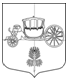 ВНУТРИГОРОДСКОЕ МУНИЦИПАЛЬНОЕ ОБРАЗОВАНИЕ ГОРОДА ФЕДЕРАЛЬНОГО ЗНАЧЕНИЯ САНКТ-ПЕТЕРБУРГА МУНИЦИПАЛЬНЫЙ ОКРУГ СОСНОВАЯ ПОЛЯНАМЕСТНАЯ АДМИНИСТРАЦИЯПРОТОКОЛ №6заседания комиссии по противодействию коррупции в Местной администрации МО Сосновая ПолянаПрисутствовали:ПОВЕСТКА ДНЯ:Рассмотрение в соответствии с п. 1.1 Плана мероприятий по противодействию коррупции в Местной администрации внутригородского муниципального образования города федерального значения 
Санкт-Петербурга муниципальный округ Сосновая Поляна (далее – Местная администрация), утвержденного постановлением главы Местной администрации от 07.06.2023 № 1-13, вопросов 
о реализации антикоррупционной политики в Местной администрации за 2023 год.СЛУШАЛИ:Манякина А.О. –  В связи с организационно-штатными изменениями в Местной администрации определен перечень должностей муниципальной службы в Местной администрации, утвержденный Постановлением Местной администрации от 04.04.2023 № 1-9 «Об утверждении перечня должностей муниципальной службы, подающих сведения о доходах». Все муниципальные служащие Местной администрации представили сведения о своих о своих доходах, расходах, об имуществе и обязательствах имущественного характера, а также сведения о доходах, расходах, об имуществе и обязательствах имущественного характера их супруг (супругов) и несовершеннолетних детей за период с 1 января 
по 31 декабря 2022 года. В соответствии с Указом Президента РФ от 29.12.2022 N 968 "Об особенностях исполнения обязанностей, соблюдения ограничений и запретов в области противодействия коррупции некоторыми категориями граждан в период проведения специальной военной операции" размещение 
в информационно-телекоммуникационной сети "Интернет" на официальных сайтах органов и организаций сведений о доходах, расходах, об имуществе и обязательствах имущественного характера, представляемых в соответствии с Федеральным законом от 25 декабря 2008 г. N 273-ФЗ "О противодействии коррупции" 
и другими федеральными законами, и предоставление таких сведений общероссийским средствам массовой информации для опубликования не осуществляются.От одного муниципального служащего Местной администрации поступило уведомление 
о намерении выполнять иную оплачиваемую работу (о выполнении иной оплачиваемой работы), которая не повлечет за собой конфликта интересов.Информация о фактах обращения в целях склонения муниципальных служащих к совершению коррупционных правонарушений не поступало. Оснований для проведения проверки сведений, содержащихся в обращениях в целях склонения муниципальных служащих Местной администрации
 к совершению коррупционных правонарушений, не поступало. Муниципальные служащие Местной администрации соблюдают запреты, ограничения 
и требования, установленные в целях противодействия коррупции.Сообщений от муниципальных служащих Местной администрации о получении им подарка в связи с его должностным положением или в связи с исполнением ими служебных обязанностей не поступало.На официальном сайте внутригородского муниципального образования города федерального значения Санкт-Петербурга муниципальный округ Сосновая Поляна в информационно-телекоммуникационной сети «Интернет» создан раздел «Противодействие коррупции», в котором размещены сведения по показателям и информационные материалы антикоррупционного мониторинга Местной администрации, а также просветительские материалы, направленные на борьбу с проявлениями коррупции. В Местной администрации МО Сосновая Поляна на общем совещании сотрудников проводятся беседы по вопросу развития у муниципальных служащих Местной администрации МО Сосновая Поляна нетерпимости к коррупционным проявлениям и выработки стереотипа поведения, исключающего возможность возникновения коррупционного поведения, а также по вопросам недопущения муниципальными служащими Местной администрации поведения, которое может восприниматься окружающими как обещание или предложение дачи взятки либо согласие принять взятку или как просьба о даче взятки. РЕШИЛИ: 1. Информацию о реализации антикоррупционной политики в Санкт-Петербурге в Местной администрации принять к сведению. Результаты работы по реализации антикоррупционной политике признать удовлетворительными. Продолжить работу по противодействию коррупции в Местной администрации.Срок исполнения: постоянно.Ответственные: все присутствующие на комиссии. Протокол составлен на 2 листах в 1 экземпляре.С настоящим Протоколом ознакомлены и согласны: г. Санкт-Петербургул. Пограничника Гарькавого, д.22/322.12.202312.00Председатель комиссии:Глава Местной администрации Бабаев М.З.Члены комиссии:Заместитель главы Местной администрации Мурова С.В.Члены комиссии:Руководитель опеки и попечительства Никифорова М.Г.Члены комиссии:Главный специалист-юрисконсульт общего отдела Манякина А.О.Секретарь комиссии:Главный специалист-юрисконсульт отдела закупок 
и юридического сопровождения Абрамчук Д.А..Председатель:Глава Местной 
администрации Бабаев М.З.Члены:Заместитель главы Местной 
администрации Мурова С.В.Секретарь:Руководитель отдела опеки и попечительства Никифорова М.Г.подписьСекретарь:Главный специалист-юрисконсульт общего отдела Манякина А.О.подписьСекретарь:Главный специалист-юрисконсульт отдела закупок 
и юридического сопровождения Абрамчук Д.А.подписьСекретарь:подпись